Nama	: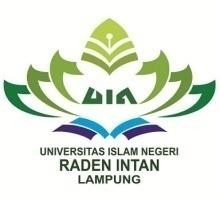 NPM	:No Daftar :MUNAQASAHBandar Lampung,	20Penerima								     Ghina Ulfah S. LC. M.E.SyKEMENTERIAN AGAMAUNIVERSITAS ISLAM NEGERI RADEN INTAN LAMPUNGFAKULTAS EKONOMI DAN BISNIS ISLAM PRODI EKONOMI SYARIAHAlamat	: Jl. Let. Kol. Hi. Endro Suratmin Sukarame I Telp. (0721) 703289 Bandar Lampung 35131NoBERKASKET1Fotokopi KTM 1 lembar (Menunjukan KTM asli)2Fotokopi sertifikat KKN(Menunjukan sertifikat asli)3Fotokopi sertifikat KULTA (Menunjukan sertifikat asli)4Fotokopi sertifikat PPI (Menunjukan sertifikat asli)5Fotokopi sertifikat Matrikulasi (Menunjukan sertifikat asli)6Fotokopi Surat Lulus Ujian Komprehensif7Fotokopi Sertifikat TOEFL/TOAFL berlegalisir Bernilai 400 (Angk 2014)Bernilai 375 (Angk 2011- 2013)8Lulus seluruh mata kuliah(Lampirkan Transkrip Legalisir)9Asli Surat Keterangan Lunas SPPdari Bagian Keuangan Universitas10Asli Surat pernyataan tidak plagiarisme bermaterai11Asli Surat persetujuan Munaqasah dari Pembimbing I danPembimbing II12Asli Berkas Seminar Proposal Skripsi13Draf skripsi 3 rangkap14Mengisi Buku Pendaftaran Munaqasah15Masukkan semua berkas ke map merah plastik16Turnitin